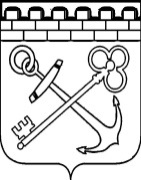 КОМИТЕТ ПО РАЗВИТИЮ МАЛОГО, СРЕДНЕГО БИЗНЕСАИ ПОТРЕБИТЕЛЬСКОГО РЫНКА ЛЕНИНГРАДСКОЙ ОБЛАСТИРАСПОРЯЖЕНИЕО проведении отбора на предоставление субсидийв рамках государственной программы Ленинградской области «Стимулирование экономической активности Ленинградской области» для возмещения части затрат субъектам малого и среднего предпринимательства, признанным социальными предприятиямиВ целях реализации мероприятий Подпрограммы «Развитие малого, среднего предпринимательства и потребительского рынка Ленинградской области» государственной программы Ленинградской области «Стимулирование экономической активности Ленинградской области», утвержденной постановлением Правительства Ленинградской области от 14 ноября 2013 года
№ 394, в соответствии с Порядком предоставления субсидий в рамках государственной программы Ленинградской области «Стимулирование экономической активности Ленинградской области» для возмещения части затрат субъектам малого и среднего предпринимательства, признанным социальными предприятиями, утвержденным постановлением Правительства Ленинградской области от 17.07.2018 № 252.1. Опубликовать на официальном сайте комитета по развитию малого, среднего бизнеса и потребительского рынка Ленинградской области (далее – комитет) в информационно-телекоммуникационной сети «Интернет» (www.small.lenobl.ru) объявление о проведении отбора по предоставлению субсидий для возмещения части затрат субъектам малого и среднего предпринимательства, признанным социальными предприятиями. 2. Контроль за исполнением настоящего распоряжения возложить 
на заместителя председателя комитета Феоктистова А.М. Председатель комитетапо развитию малого, среднего бизнеса и потребительского рынка Ленинградской области                                                                                 С. НерушайОбъявление о проведении отбора на предоставление субсидийдля возмещения части затрат субъектам малого и среднего предпринимательства, признанным социальными предприятиями1. Комитет по развитию малого, среднего бизнеса и потребительского рынка Ленинградской области (далее – комитет), находящийся по адресу: город Санкт-Петербург, ул. Смольного, д. 3 (почтовый адрес 191311, город Санкт-Петербург, пр. Суворовский, д. 67), адрес электронной почты small.lenobl@lenreg.ru, объявляет о проведении отбора на предоставление субсидий для возмещения части затрат субъектам малого и среднего предпринимательства, признанным социальными предприятиями, в соответствии с Порядком предоставления субсидий в рамках государственной программы Ленинградской области «Стимулирование экономической активности Ленинградской области» для возмещения части затрат субъектам малого и среднего предпринимательства, признанным социальными предприятиями, утвержденным постановлением Правительства Ленинградской области от 17.07.2018 № 252 (далее – Порядок). 2. Прием заявок от соискателей и проведение комиссии по распределению субсидии осуществляется в следующие сроки:Заседание комиссии по проведению отбора состоится по адресу:
г. Санкт-Петербург, ул. Смольного, дом 3, каб. 3-164 .Заявки соискателями подаются в электронном виде посредством государственной информационной системы Ленинградской области «Прием конкурсных заявок от субъектов малого и среднего предпринимательства на предоставление субсидий» (https://ssmsp.lenreg.ru) с использованием усиленной квалифицированной электронной подписи. 3. Получатели субсидии определяются по итогам отбора. Способом отбора является запрос заявок, направленных соискателями для участия в отборе (далее - заявка), исходя из соответствия соискателя категориям и(или) критериям отбора и очередности поступления заявок на участие в отборе.4. Достигнутым результатом предоставления субсидии являются повышение конкурентоспособности субъектов малого и среднего предпринимательства и рост занятости населения за счет стимулирования субъектов малого и среднего предпринимательства к осуществлению деятельности в сфере социального предпринимательства. Характеристиками (показателями, необходимыми для достижения результата предоставления субсидии) (далее - показатели) являются:увеличение среднесписочной численности работников получателей субсидии в году получения субсидии не менее чем на одну единицу по сравнению с предшествующим годом при получении субсидии в размере от 500 тыс. рублей;увеличение величины выручки от реализации товаров (работ, услуг) не менее чем на два процента и(или) увеличение среднемесячной суммы выплат и иных вознаграждений, начисленных в пользу физического лица (работника), не менее чем на четыре процента (согласно отчету по форме КНД 1151111)Состав и значение показателей определяются с учетом показателей и их значений, представленных соискателем в плане мероприятий ("дорожной карте") по достижению показателей, необходимых для достижения результата предоставления субсидии, и учитываемых при проведении отбора. Состав и значение показателей устанавливаются в договоре.5. Субсидии предоставляются субъектам малого и среднего предпринимательства, признанными социальными предприятиями, для возмещения следующих затрат:а) аренда помещения, текущий ремонт помещения, благоустройство территорий, покупка и(или) изготовление оборудования, мебели, инвентаря (за исключением учебников, учебных пособий, средств обучения, игр, игрушек) для осуществления деятельности в сфере социального предпринимательства. Фактические затраты, предъявляемые к возмещению в соответствии с настоящим подпунктом, не должны превышать 50 процентов от общего объема затрат, предъявляемых к возмещению в целом по заявке.Не принимаются к возмещению затраты субъектов малого и среднего предпринимательства, указанные в настоящем подпункте, предъявляемые в текущем финансовом году субъектами малого и среднего предпринимательства, получившими поддержку в соответствии с Порядком предоставления субсидий юридическим лицам (за исключением государственных (муниципальных) учреждений), индивидуальным предпринимателям, реализующим основные общеобразовательные программы дошкольного образования, для возмещения части затрат, связанных с содержанием имущества и оказанием услуг по присмотру и уходу за детьми, в рамках государственной программы Ленинградской области «Стимулирование экономической активности Ленинградской области», утвержденным постановлением Правительства Ленинградской области от 3 июля 2019 года № 314.Не подлежат возмещению затраты по аренде (при наличии одного
из следующих условий):1) если со стороны арендодателя выступает:юридическое лицо, физическое лицо (в том числе физическое лицо, зарегистрированное в качестве индивидуального предпринимателя), являющееся участником и(или) учредителем соискателя и(или) лицом, имеющим право без доверенности действовать от имени соискателя;юридическое лицо, в котором соискатель является участником и(или) учредителем этого юридического лица, и(или) лицом, имеющим право без доверенности действовать от имени этого юридического лица;юридическое лицо, в котором участником, учредителем и(или) лицом, имеющим право без доверенности действовать от имени юридического лица, является физическое лицо, которое в качестве индивидуального предпринимателя является одновременно соискателем;2) если у соискателя и арендодателя одни и те же лица являются участником и(или) учредителем и(или) лицом, имеющим право без доверенности действовать от имени юридического лица;б) капитальный ремонт (реконструкция) помещений, приобретение технических средств, механизмов, оборудования, устройств, санитарной техники, обеспечивающих соблюдение санитарных и иных установленных законодательством Российской Федерации норм, правил и требований к безопасности пребывания людей, охране жизни и здоровья;в) участие в чемпионатах, конкурсах, соревнованиях (уплата регистрационных сборов, транспортные расходы, проживание участников, аренда костюмов и аксессуаров для участия);г) изготовление и(или) приобретение и(или) аренда спортивного инвентаря, атрибутики, электронного оборудования, оргтехники, мебели, полиграфической продукции и иного оборудования, а также аренда технических, санитарных помещений и биотуалетов для организации и проведения массовых мероприятий в области дворового спорта и физкультурно-оздоровительной работы с населением, включенных в адресную программу развития дворового спорта на территории муниципальных районов (городского округа) Ленинградской области;д) приобретение компьютерного и периферийного оборудования, программного обеспечения, аренда или закупка съемочного и студийного оборудования, оплата услуг по съемке и монтажу, дизайн и верстка учебных материалов, оплата услуг разработчиков, создание сайта или приобретение подписки для проведения обучения в дистанционном формате, затраты на повышение квалификации преподавателей и сотрудников учебного центра
в области организации обучения в дистанционном формате;е) выплата по передаче прав на франшизу (паушальный платеж) при условии, что франчайзер - субъект малого и среднего предпринимательства, зарегистрированный и осуществляющий деятельность на территории Ленинградской области;ж) приобретение транспортного средства, оборудованного подъемниками, аппарелями, механизмами фиксации для перевозки пожилых людей и инвалидов,
в том числе лежачих (медицинское такси);з) затраты, связанные с оборудованием объектов для беспрепятственного доступа к ним инвалидов и других маломобильных групп населения:на приобретение и установку подъемника (подъемной платформы) внутри или снаружи объекта, используемого для осуществления деятельности в сфере социального предпринимательства, и(или) лифта, доступных для инвалидов или других маломобильных групп населения (в соответствии с установленными требованиями безопасности и доступности для инвалидов и других маломобильных групп населения), для многоэтажных зданий;на приобретение и установку технических средств информации и(или) связи и(или) сигнализации (для визуального, тактильного или звукового восприятия), доступных для инвалидов, а также маломобильных групп населения, в целях обеспечения доступности объекта, используемого для осуществления деятельности в сфере социального предпринимательства, в соответствии с паспортом доступности объекта, содержащим решения о мероприятиях, направленных на обеспечение доступности такого объекта и оказываемых на нем услуг для инвалидов и маломобильных групп населения;и) затраты, связанные с технологическим присоединением объектов недвижимого имущества, используемыемых для осуществеления деятельности в сфере социального предпринимательства, находящихся в собственности соискателя, к объектам инженерной инфраструктуры - электрическим сетям».5.1. Субсидия предоставляется соискателям, признанным победителями отбора, для возмещения части затрат, связанных с осуществлением деятельности в сфере социального предпринимательства, произведенных соискателем не ранее года, предшествующего году подачи заявки, в размере не более 75 процентов документально подтвержденных затрат, но не более 1000 тыс. рублей.6. К категории получателей субсидий относятся субъекты малого и среднего предпринимательства, за исключением субъектов малого и среднего предпринимательства, указанных в частях 3-5 статьи 14 Федерального закона от 24 июля 2007 года N 209-ФЗ «О развитии малого и среднего предпринимательства 
в Российской Федерации», соответствующие одновременно следующим критериям:- признанные социальными предприятиями в порядке, установленном 
в соответствии с частью 3 статьи 24.1 Федерального закона от 24 июля 2007 года  N 209-ФЗ «О развитии малого и среднего предпринимательства в Российской Федерации», в том числе с учетом дополнительно установленных в Ленинградской области категорий граждан и видов деятельности в целях признания субъектов малого и среднего предпринимательства социальными предприятиями 
в соответствии с частью 2 статьи 24.1 Федерального закона от 24 июля 2007 года 
N 209-ФЗ «О развитии малого и среднего предпринимательства в Российской Федерации», - осуществляющие деятельность на территории Ленинградской области 
и состоящие на налоговом учете в территориальных налоговых органах Ленинградской области.6.1. Требования, которым должен соответствовать соискатель на дату подачи  заявки на получение субсидии:у соискателя должна отсутствовать просроченная задолженность по возврату
в бюджет Ленинградской области субсидий, бюджетных инвестиций, предоставленных в том числе в соответствии с иными правовыми актами, а также иная просроченная (неурегулированная) задолженность по денежным обязательствам перед бюджетом Ленинградской области;соискатели - юридические лица не должны находиться в процессе реорганизации (за исключением реорганизации в форме присоединения к юридическому лицу, являющемуся участником отбора, другого юридического лица), ликвидации, в отношении их не введена процедура банкротства, деятельность участника отбора не приостановлена в порядке, предусмотренном законодательством Российской Федерации, а соискатели - индивидуальные предприниматели не должны прекратить деятельность в качестве индивидуального предпринимателя;соискатели не должны являться иностранными юридическими лицами, местом регистрации которых является в том числе государство или территория, включенные в утверждаемый Министерством финансов Российской Федерации перечень государств и территорий, используемых для промежуточного (офшорного) владения активами в Российской Федерации (далее - офшорные компании), а также российскими юридическими лицами, в уставном (складочном) капитале которых доля прямого или косвенного (через третьих лиц) участия офшорных компаний в совокупности превышает 25 процентов (если иное не предусмотрено законодательством Российской Федерации);соискатели не должны получать средства из бюджета Ленинградской области на основании иных нормативных правовых актов Ленинградской области на цели, установленные Порядком;отсутствие сведений о соискателе в реестре недобросовестных поставщиков;отсутствие невыполненных обязательств перед Комитетом за три предшествующих года, в том числе отсутствие нарушений порядка и условий оказания поддержки, нецелевого использования субсидии, фактов непредставления сведений о хозяйственной деятельности;наличие у соискателя субсидии лицензии в случае осуществления соискателем видов деятельности, требующих обязательного лицензирования в соответствии с действующим законодательством Российской Федерации.6.1.1. У соискателя на дату подачи заявки должна отсутствовать неисполненная обязанность по уплате налогов, сборов, страховых взносов, пеней, штрафов, процентов, подлежащих уплате в соответствии с законодательством Российской Федерации о налогах и сборах, или в случае ее наличия она должна быть погашена на дату заседания комиссии с представлением подтверждающих документов в порядке, определенном пунктом 2.9 Порядка.В случае наличия указанной задолженности Комитет в течение одного рабочего дня с даты получения ответа на межведомственный запрос уведомляет соискателя о наличии такой задолженности. Соискатели вправе дополнительно
к документам, предусмотренным пунктом 2.6 Порядка, представить до проведения заседания комиссии или на заседание комиссии копии документов, подтверждающих уплату указанной задолженности или отсутствие задолженности, и(или) копию договора о реструктуризации задолженности, заверенные подписью и печатью (при наличии) соискателя.7. Для участия в отборе соискатели представляют в комитет заявку, в состав которой входят следующие документы:а) заявление о предоставлении субсидии по форме согласно приложению 1
к Порядку (далее - заявление), содержащее информацию о соискателе на дату подачи заявления, План мероприятий («дорожную карту») по достижению показателей, необходимых для достижения результата предоставления субсидии,
а также согласие на публикацию (размещение) в информационно-телекоммуникационной сети «Интернет» информации о соискателе, о подаваемой соискателем заявке, иной информации о соискателе, связанной с соответствующим отбором, а также согласие на обработку персональных данных (для физического лица);б) копия выписки из реестра лицензий на осуществление деятельности (предоставляется в случае осуществления соискателем субсидии деятельности, требующей обязательного лицензирования в соответствии с действующим законодательством Российской Федерации);в) для получения субсидии в целях возмещения затрат, указанных
в подпунктах «а» и «б» пункта 1.4 Порядка, помимо заявления представляются следующие документы:смета затрат по форме согласно приложению 2 к Порядку с приложением копий договоров, актов выполненных работ (оказанных услуг), платежных поручений с отметкой банка, подтверждающих произведенные расходы
на осуществление деятельности в сфере социального предпринимательства, заверенные подписью и печатью (при наличии) соискателя;договор аренды помещения и(или) документ, подтверждающий право собственности на помещение, и(или) документ, подтверждающий право пользования помещением, в котором осуществляется деятельность в сфере социального предпринимательства (представляются копии, заверенные подписью
и печатью (при наличии) соискателя). В случае если в соответствии с действующим законодательством Российской Федерации договор аренды подлежит государственной регистрации, копия договора должна содержать отметку о регистрации;г) для получения субсидии в целях возмещения затрат, указанных в подпункте «в» пункта 1.4 Порядка, помимо заявления представляются следующие документы:копии платежных поручений с отметкой банка и(или) копии иных платежных документов, заверенные подписью и печатью (при наличии) соискателя, а также копии первичных документов, заверенные подписью и печатью (при наличии) соискателя, подтверждающих затраты, связанные с участием в чемпионатах, конкурсах, соревнованиях;документы, подтверждающие участие в чемпионатах, конкурсах, соревнованиях, в том числе договор на участие и(или) протокол мероприятия, и(или) справка-вызов на мероприятие (представляются копии, заверенные подписью и печатью (при наличии) соискателя);фотоотчет соискателя с места проведения чемпионата, конкурса, соревнования;д) для получения субсидии в целях возмещения затрат, указанных в подпункте «г» пункта 1.4 Порядка, помимо заявления представляются следующие документы:копии платежных поручений с отметкой банка и(или) копии иных платежных документов, заверенные подписью и печатью (при наличии) соискателя, а также копии первичных документов, заверенные подписью и печатью (при наличии) соискателя, подтверждающих затраты, связанные с организацией и проведением массовых мероприятий в области дворового спорта и физкультурно-оздоровительной работы с населением, включенных в адресную программу развития дворового спорта на территории муниципальных районов (городского округа) Ленинградской области;документы, подтверждающие проведение массовых мероприятий в области дворового спорта и физкультурно-оздоровительной работы с населением,
в том числе фотоотчет соискателя с места проведения мероприятия, выписка из адресной программы развития дворового спорта на территории муниципальных районов (городского округа) Ленинградской области, содержащая проведенное мероприятие, заверенные подписью и печатью (при наличии) соискателя;е) для получения субсидии в целях возмещения затрат, указанных в подпункте «д» пункта 1.4 Порядка, помимо заявления представляются следующие документы:копии платежных поручений, заверенные соискателем, и(или) копии иных платежных документов, заверенные подписью и печатью (при наличии) соискателя, а также копии первичных документов, заверенные подписью и печатью (при наличии) соискателя, подтверждающих затраты, связанные с ведением образовательной деятельности в дистанционном формате;документы, подтверждающие ведение образовательной деятельности
в дистанционном формате, в том числе учебные материалы, видеоматериалы, фотоотчет;ж) для получения субсидии в целях возмещения затрат, указанных в подпункте «е» пункта 1.4 Порядка, помимо заявления представляются следующие документы:копия документа, подтверждающего государственную регистрацию права использования исключительных прав по договору коммерческой концессии в федеральном органе исполнительной власти по интеллектуальной собственности, заверенная подписью и печатью (при наличии) соискателя;копии платежных поручений с отметкой банка, подтверждающих выплату по передаче прав на франшизу (паушальный платеж), заверенные подписью и печатью (при наличии) соискателя;з) для получения субсидии в целях возмещения затрат, указанных в подпункте «ж» пункта 1.4 Порядка, помимо заявления представляются следующие документы:копии договора, акта приема-передачи транспортного средства специально оборудованного подъемниками, аппарелями, механизмами фиксации для перевозки пожилых людей и инвалидов, в том числе лежачих (медицинское такси), заверенные подписью и печатью (при наличии) соискателя;копия паспорта транспортного средства и(или) свидетельства о регистрации транспортного средства, заверенные подписью и печатью (при наличии) соискателя;и) для получения субсидии в целях возмещения затрат, указанных в подпункте «и» пункта 1.4 Порядка, помимо заявления представляются следующие документы:копии платежных поручений и(или) копии иных платежных документов, заверенные подписью и печатью (при наличии) соискателя, подтверждающих затраты, связанные с технологическим присоединением к объектам инженерной инфраструктуры - электрическим сетям;копия договора о технологическом присоединении к объектам инженерной инфраструктуры - электрическим сетям и акта об осуществлении технологического присоединения, заверенные соискателем.7.1.В случае подачи заявления в целях возмещения затрат, указанных
в подпункте «ж» пункта 1.4 Порядка, соискатель вправе представить копию разрешения на осуществление деятельности по перевозке пассажиров и багажа легковым такси, заверенную подписью и печатью (при наличии) соискателя.
В случае непредставления соискателем копии разрешения секретарь комиссии запрашивает информацию о выданном разрешении в органе исполнительной власти, уполномоченном на выдачу разрешений на осуществление деятельности по перевозке пассажиров и багажа легковым такси.8. Дополнительно соискатель для начисления баллов, предусмотренных пунктом 3.4 Порядка, имеет право представить следующие документы:справка о среднесписочной численности инвалидов в среднесписочной численности работников за три месяца, предшествующих дате подачи заявки
(при наличии работников-инвалидов в штате предприятия, работников-инвалидов - внешних совместителей, работников-инвалидов, выполнявших работы
по договорам гражданско-правового характера), заверенная подписью и печатью (при наличии) соискателя;копия энергетического паспорта соискателя, составленного по результатам энергетического обследования, и копии документов, подтверждающих проведение мероприятий по снижению энергетических издержек (заверенные подписью и печатью (при наличии) соискателя);копия паспорта доступности объекта.9. Заявка на участие в отборе может быть отозвана соискателем до окончания срока приема заявок, указанного в Объявлении, путем направления в Комитет соответствующего обращения. Отозванные заявки не учитываются при определении количества заявок, представленных на участие в отборе, и возвращаются соискателю в течение пяти рабочих дней со дня поступления обращения в Комитет. Сведения об отзыве и возврате заявки соискателю отражаются в Журнале заявок. Внесение изменений в заявку осуществляется путем отзыва и подачи новой заявки в установленный для проведения отбора срок.10. Основания для отклонения заявки соискателя на стадии рассмотрения 
и оценки заявок:несоответствие соискателя требованиям, установленным в пунктах 2.4 и 2.5 Порядка;несоответствие представленных соискателем заявок и документов требованиям к заявкам соискателя, установленным в Объявлении, пункте 2.6 Порядка;недостоверность представленной участником отбора информации, в том числе информации о месте нахождения и адресе юридического лица;подача соискателем заявки после даты и(или) времени, определенных для подачи заявок;несоответствие соискателя категориям получателей субсидий, имеющих право на получение субсидий, установленным в пункте 1.6 Порядка;несоответствие представленных затрат требованиям, установленным в пункте 1.4 Порядка;неявка на заседание комиссии соискателя либо лица, уполномоченного в соответствии с действующим законодательством представлять интересы соискателя;подача соискателем более одной заявки на участие в отборе в текущем финансовом году с учетом пункта 3.2 Порядка. 11. Основаниями для отказа получателю субсидии в предоставлении субсидии являются:несоответствие представленных получателем субсидии документов требованиям, определенным в Объявлении, пунктах 2.6 и 2.7 Порядка,
или непредставление (представление не в полном объеме) указанных документов;установление факта недостоверности представленной получателем субсидии информации.12. Правила рассмотрения и оценки заявок соискателей:12.1.  Заявки рассматриваются и оцениваются комиссией в присутствии соискателя либо лица, уполномоченного в соответствии с действующим законодательством представлять интересы соискателя на заседании комиссии. Соискателям либо лицам, уполномоченным в соответствии с действующим законодательством Российской Федерации представлять интересы соискателя на заседании комиссии, необходимо иметь при себе документы, удостоверяющие личность, и доверенность (для представителей соискателей).Комиссия рассматривает и оценивает заявку на предмет наличия оснований для отклонения заявки, оснований для отказа в предоставлении субсидии, предусмотренных пунктами 2.15 и 3.6, с учетом пунктов 3.2 - 3.5 Порядка.Победителями признаются соискатели, в отношении которых отсутствуют указанные основания.12.2. Коэффициент корректировки размера субсидии (K1), запрашиваемой соискателем отбора, определяется в соответствии с количеством набранных соискателем баллов в соответствии со следующими критериями:а) соискатель зарегистрирован и осуществляет деятельность на территории депрессивного муниципального образования Ленинградской области - 100 баллов;б) процентное соотношение среднесписочной численности инвалидов
к среднесписочной численности работников соискателя:1-10 процентов - 20 баллов,11-20 процентов - 30 баллов,21-30 процентов - 40 баллов,31-40 процентов - 50 баллов,41-50 процентов - 60 баллов,51-60 процентов - 70 баллов,61-70 процентов - 80 баллов,71-80 процентов - 90 баллов,более 80 процентов - 100 баллов;в) проведение мероприятий по снижению энергетических издержек - 100 баллов;г) увеличение среднесписочной численности работников в соответствии
с планом мероприятий («дорожной картой») по достижению показателей - 50 баллов за каждую единицу, но не более 150 баллов;д) увеличение выручки от реализации товаров (работ, услуг) в соответствии с планом мероприятий («дорожной картой») по достижению показателей:в случае значения показателя по данному критерию менее трех процентов или непредставления информации о значении показателя - 0 баллов;за каждый процент (от трех процентов включительно) - 10 баллов, не более 100 баллов;е) увеличение среднемесячных выплат и иных вознаграждений, начисленных в пользу физического лица (работника):в случае значения показателя по данному критерию менее 10 процентов или непредставления информации о значении показателя - 0 баллов,от 10 до 19 процентов - 50 баллов,от 20 процентов - 100 баллов;ж) обеспечение уровня средней заработной платы работников, фактически сложившейся по итогам года, предшествующего году подачи заявки, не ниже уровня среднеотраслевой заработной платы в Российской Федерации - 100 баллов;з) наличие личного кабинета соискателя на государственной платформе поддержки предпринимателей «Цифровая платформа МСП» (https://мсп.рф) - 50 баллов;и) наличие информации об объекте на информационном ресурсе «Карта доступности Ленинградской области. Область без преград» на базе государственной информационной системы Ленинградской области «Региональная геоинформационная система» (краткое наименование - РГИС) - 100 баллов.Секретарь комиссии суммирует баллы по всем указанным критериям, набранные каждым соискателем, и в зависимости от количества набранных баллов определяет коэффициент корректировки размера субсидии (K1):от 0 до 49 баллов - 0,5,от 50 до 249 баллов - 0,8,от 250 до 349 баллов - 0,9,от 350 баллов - 1.12.3. Расчет размера субсидии для соискателей - плательщиков налога
на добавленную стоимость (далее - НДС) осуществляется на основании документально подтвержденных затрат без учета НДС.Расчет размера субсидии для соискателей, не являющихся плательщиками НДС или освобожденных от исполнения обязанностей, связанных с исчислением и уплатой НДС, осуществляется на основании документально подтвержденных затрат с учетом НДС.По результатам расчета размер субсидии должен представлять целое число, округленное по математическим правилам округления.13. Разъяснение положений Объявления может быть получено соискателем путем направления в комитет соответствующего обращения.Разъяснение положений Объявления осуществляется секретарем комиссии
в течение пяти рабочих дней со дня получения обращения. Обращение может быть направлено не позднее чем за  пять рабочих дней до дня окончания срока приема заявок, указанного в Объявлении.14. Договор должен быть заключен не позднее пяти рабочих дней со дня издания правового акта Комитета, указанного в пункте 2.16 Порядка.В случае если в установленный срок победителем отбора договор не подписан, победитель отбора считается уклонившимся от заключения договора.Договор подлежит подписанию в электронном виде посредством государственной информационной системы Ленинградской области «Прием конкурсных заявок от субъектов малого и среднего предпринимательства
на предоставление субсидий» (https://ssmsp.lenreg.ru) с использованием усиленной квалифицированной электронной подписи. При отсутствии технической возможности договор может быть подписан сторонами собственноручно на бумажном носителе. 15. Размещение результатов отбора на официальном сайте комитета
в информационно-телекоммуникационной сети «Интернет» будет осуществлено
не позднее 16 января 2024 года.Проведение отбора в информационно-телекоммуникационной сети «Интернет» не обеспечивается.Справки по тел. 8 (812) 576-64-06, 8 (812) 539-41-58.Приложение к распоряжению комитета по развитию малого, среднего бизнеса и потребительского рынка Ленинградской областиот «__»______2023 года № ___ № п/пНаименование мероприятияСрок приема заявок (включительно)Дата и время проведения комиссии1.Предоставление субсидий в рамках государственной программы Ленинградской области «Стимулирование экономической активности Ленинградской области» для возмещения части затрат субъектам малого и среднего предпринимательства, признанным социальными предприятиями.с 14.12.2023 по 22.12.202325.12.202311:00